School/Setting Name St Ninian’s RC PrimaryAppendix B School Improvement PlanSt Ninian’s RC Primary School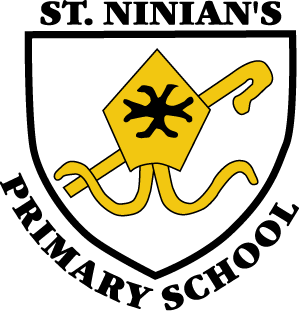 Standards and Quality Report                                                        Achieving Excellence and EquityContextSt Ninian’s is a Catholic Primary School and is one of three primary schools in Cardenden. The catchment covers Cardenden and the neighbouring villages of Cluny and Kinglassie. 75% of our learners live in SIMD 3, the other 25% of our learners are in SIMD2 and 7. Our FME is 26%. Our school values of Respect, Kindness, Fairness and Honesty show our school is a place;Where we strive for excellence by developing each persons’ God given talentWhere we show love and where every child is known and valuedWhere Christ is at the heart of our school communityWhere there is compassion and forgivenessSt Ninian’s  AimsOur aim as a catholic school is to create a community where faith is shared and the spirituality of each individual is fostered with the Gospel Values at the heart of the school. Provide a broad curriculum that develops skills for learning, life and work with a focus on literacy, numeracy and health while developing the 4 capacities in ‘ Curriculum for Excellence ‘ and where assessment is an integral part of the learning process.Improve the quality of learning and teaching using a variety of approaches and strategies for example, active learning, IDL, AiFL.Help and encourage pupils to achieve their full potential by developing each person’ s God given talents and where every child is know and valued.Develop positive relationships across the whole school community where Christ is at the heart of those relationships.Where we show love and respect and ensure that all pupils are included, parents contributions are valued and the dignity of all is maintained.Keep our pupils safe, well looked after, healthy and active and promote a positive appreciation of Scotland and our place in the world.Improvement for Recovery Priority WorkSession 2020 - 2021Improvement for Recovery Priority WorkSession 2020 - 2021Improvement for Recovery Priority WorkSession 2020 - 2021NIF PriorityImprovement in attainment, particularly in literacy and numeracyClosing the attainment gap between the most and least disadvantaged children and young people.Improvement in children’s and young people’s health and wellbeing.Improvement in employability skills and sustained, positive school-leaver destinations for all young people.NIF DriverSchool leadershipTeacher ProfessionalismParental engagement.Assessment of children's progress.School improvement.Performance informationHGIOS 4 Quality IndicatorsHGIOELC Quality Indicators1.2 Leadership of learning1.3 Leadership of change1.5 Management of resources to promote equity2.2 Curriculum3.1 Improving wellbeing, equality and inclusion3.2 Raising attainment and achievementHGIOS 4 Quality IndicatorsHGIOELC Quality Indicators1.2 Leadership of learning1.3 Leadership of change1.5 Management of resources to promote equity2.2 Curriculum3.1 Improving wellbeing, equality and inclusion3.2 Raising attainment and achievementProgress: Priority 1 Develop a clear vision for learning across the school with a focus on improving links between skills for learning, life and work with a focus on STEAM, particularly digital literacy.  Updating the Curriculum Rationale reflecting this amid the current Public Health Crisis.Digital Schools Award Report from Education Scotland identifies progress of this priority.Leadership and Vision 100% For the past two years, digital technologies have been designated as Priority One in the St Ninian's RCPS School Improvement Plan, reflecting the Headteacher's commitment to embedding digital skills across the school community and curriculum. This included explicit reference to the DSA as a goal, marking the progress made by staff and pupils over a four year period. The school digital vision is encapsulated in a highly detailed Digital Strategy which has been informed by a range of national documents and the school's local context. Such is the quality of the digital strategy document and the rationale behind it, that the local authority invited the Headteacher and DLC to contribute to the creation of central guidance. The school's digital strategy document includes contributions by learners from the Rights Respecting Schools group which is commendable. Digital Leaders also influenced the nature and content of the AUP. The DLC has the responsibility for keeping abreast of digital developments and sharing these with colleagues however the staff team have a very open approach to CLPL and regularly share practice through informal and formal systems. New resources, tips and advice are frequently shared through the staff WhatsApp group. The Headteacher described the value and importance of auditing staff skills prior to planning and using this to inform next steps. She praised the willingness of the staff team to explore new approaches and embrace sound digitally supported pedagogy. She stated that it was "essential to keep moving forward in digital technologies" for school improvement generally. All participants agreed that the school was well prepared for the requirements of blended learning as the use of Teams was already firmly established in school. Video and face to face digital support was offered to parents/carers to reduce or eliminate communication and engagement issues. The school provided a wealth of supportive evidence for the validation and good provision was made for learners with ASN. Protocols for safe and responsible use of the internet were shared and implemented.Use of Digital Technology to Deliver the Curriculum 90% Use of digital technologies to deliver the curriculum were well established and varied. Differentiation was evident and staff across the nursery and school were employing appropriate strategies to meet the needs of learners and their families. Classrooms each have a Smartboard, with laptops and iPads widely used. It was clear that the school had multiple, mature learning environments and were making good use of existing digital resources. During periods of blended learning, the school liaised with the local authority to provide devices and hard copy learning and teaching materials. The DLC and Headteacher described the steady development of digital technologies over a period of four years and whilst the staff were familiar with the benchmarks, they acknowledged the need for further discrete lessons in computing science. This was regarded as part of the next steps programme since central guidance required all schools to focus on literacy, numeracy and emotional wellbeing presently. Computational thinking was well evidenced in discussion with staff and learners. Multiple examples were offered. Learners and teachers spoke expansively on the impact of digital technologies. For pupils, there were many benefits including - opportunities for reinforcement and consolidation, convenience, and challenge. For teachers, the impacts included - versatility, accessibility, efficiency and motivation. This was powerfully exemplified by the increased engagement of a very reluctant learner who had been so motivated by digital technologies that her output increased dramatically. Teaching and nursery staff were able to offer increasingly rich media experiences with encouraging results. Other schools used some Sways developed by St Ninian's staff and requests for support continue to emerge across the cluster and beyond. Learning, teaching and assessment are well supported by digital technologies with planning now digital using One Note. Conversion to a digital format for planning is well underway and the Headteacher is confident that this will further improve teacher workload/engagement. The school team fully encourages learners to be independent and equips the learners with skills and knowledge necessary to achieve desired outcomes. Pupils ably described opportunities to be creative and collaborative - especially through Teams activities. Discussions indicated that peer to peer support for problem solving was commonplace. Learners were appreciative of the support offered by their teachers and liked being able to help one another. Nursery and P1 parents/carers had provided very positive feedback for Sway and SeeSaw communications and activities. A healthy mix of learning and teaching activities was and continues to be offered by the nursery, teaching and support staff team. All personnel have embraced the Microsoft CLPL on offer, with many also seeking out additional input via Ed Scot webinars and local authority digital CLPL. The school uses a range of assistive technologies and are actively engaging with the local authority to increase ASN based apps for the iPads. Currently the school makes good use of Lexia and Clicker. The DLC was familiar with CALL Scotland. One learner with ASN was able to explain his use of these resources and indeed how to stay safe online.School Culture 88% There is a strong digital technologies culture within the school and it was clear that this was the case prior to blended learning. Learners felt that, apart from some initial Teams issues and missing their friends, the transition was quite smooth. P1 parents felt well supported to help their child access the curriculum, despite the challenges of logging on in EY. Learners spoke at length about coding and were enthusiastic about their learning activities. The school website is bright and engaging, serving as a signpost to key sites for parents and carers. Some elements are still under construction but there is good traffic. The Twitter account is current and the school has an active Facebook account. Content for all of these is updated regularly. The DLC stated that all learners are regarded as Digital Leaders, with P7 pupils sometimes being digital buddies to P1 pupils. This has not been possible in its usual format but P7 learners have led virtual assemblies and P5/6 learners confidently described their peer to peer engagement. They also shared times when they have acted as digital tutors for adult family members. Transitions have been predominantly virtual over the past 2 years with SWAYs, virtual tours and Teams meetings replacing the previous format. This applies to nursery and S1 transitions. There is variability in the provision from the two associate secondary schools so the school will look into standardising the learner experience. While teachers and support staff readily use digital technologies for delivery of the curriculum, forward planning has yet to be finalised in a digital format. This is a target for next session when restrictions ease and other systems are embedded. Digital platforms are used however to celebrate and share success. The school collaborates closely with cluster partners and the Headteacher is keen to make contact with schools beyond the local authority. Although this is a small school, the aspirations are global. Digital technologies are effectively used to facilitate a range of communication and collaborative projects.Professional Development 92% Staff and learner discussions provided strong evidence of the impact of digitally focused CLPL. Most of the provision was in house, thanks to the DLC but the school made very good use of CLPL support from the local authority digital team. Additionally, many members of staff were self directed and there was a great deal of informal peer to peer delivery. The CLPL programme was informed by a widespread audit of digital skills and is ongoing to reflect the continuous development of digital technologies and the associate pedagogy which should underpin it. All teachers felt that digital technologies had enhanced their practice and proven highly motivational. EY staff were delighted by the engagement shown by their learners and senior pupils described their increased capacity for independent learning. Learners provided highly detailed, thoughtful responses to queries pertaining to internet safety. Their narratives included risks of cyber bullying and safe responses to approaches from strangers online. The learners were very alert to hackers and scams and offered excellent advice on measures to take to protect privacy and security. Platforms such as Instagram and TikTok were considered very risky for younger children and parental supervision was recommended often. All participants considered themselves to be vigilant and careful. They were able to demonstrate a mature degree of digital discernment, recognising that platforms could be used for positive campaigns. One learner felt that much had been done through online campaigns regarding raising awareness of racism and specific disabilities. She considered social media platforms as having the potential for good as well as otherwise. All pupils, including one pupil with ASN, were able to suggest ways to stay safe online for themselves and younger pupils. They also knew what to do to keep private information secure. Learners were also able to identify the role digital technologies play in certain careers, with a recognition of the application of their current learning to future jobs - especially coding and interpretation of data. It was clear that digitally focused professional learning had built confidence in staff and subsequently empowered learners.Resources and Infrastructure 93% The school is well stocked and the resources are appropriately deployed. In consultation with the local authority, devices were made available to those families who may have been at risk of digital deprivation. The Headteacher rightly stated that although the majority of families fell into SIMD 3, there were instances when families might be disadvantaged yet reluctant to alert the school to financial and other difficulties. Excellent home/school relationships and concerted efforts by the school team to determine reasons for minimal engagement, ensured families were fully supported. This support included devices, remote/direct instruction and constant review of needs. A range of online environments were used and systems were established to make best use of these. Staff were fully consulted on GDPR and the DLC reported that they were much more proactive and assiduous as a result. The staff team used a range of software/apps and ensured they were age appropriate, often offering guidance to parents on this too. Learning activities were varied, stimulating and appropriately differentiated. The school is fully GDPR compliant with all software licences registered and in place.  All pupils were able to cite examples of careers requiring competence in and knowledge of relevant digital technologies. Learners mentioned the role of digital technologies in sustainability and the school's digital strategy document features digital skills as an essential part of a Rights Respecting School curriculum. This visibly global and social mindset is very encouraging and is nurtured by the forward looking Headteacher and DLC who are keen to expand the school's virtual horizons. They actively welcome approaches by other schools. In conclusion therefore, I believe that St Ninian's RCPS has successfully met the criteria for the Digital School's Award and should now be invited to become a mentor school as they have the capacity to develop and share their expertise with others.Progress: Priority 1 Develop a clear vision for learning across the school with a focus on improving links between skills for learning, life and work with a focus on STEAM, particularly digital literacy.  Updating the Curriculum Rationale reflecting this amid the current Public Health Crisis.Digital Schools Award Report from Education Scotland identifies progress of this priority.Leadership and Vision 100% For the past two years, digital technologies have been designated as Priority One in the St Ninian's RCPS School Improvement Plan, reflecting the Headteacher's commitment to embedding digital skills across the school community and curriculum. This included explicit reference to the DSA as a goal, marking the progress made by staff and pupils over a four year period. The school digital vision is encapsulated in a highly detailed Digital Strategy which has been informed by a range of national documents and the school's local context. Such is the quality of the digital strategy document and the rationale behind it, that the local authority invited the Headteacher and DLC to contribute to the creation of central guidance. The school's digital strategy document includes contributions by learners from the Rights Respecting Schools group which is commendable. Digital Leaders also influenced the nature and content of the AUP. The DLC has the responsibility for keeping abreast of digital developments and sharing these with colleagues however the staff team have a very open approach to CLPL and regularly share practice through informal and formal systems. New resources, tips and advice are frequently shared through the staff WhatsApp group. The Headteacher described the value and importance of auditing staff skills prior to planning and using this to inform next steps. She praised the willingness of the staff team to explore new approaches and embrace sound digitally supported pedagogy. She stated that it was "essential to keep moving forward in digital technologies" for school improvement generally. All participants agreed that the school was well prepared for the requirements of blended learning as the use of Teams was already firmly established in school. Video and face to face digital support was offered to parents/carers to reduce or eliminate communication and engagement issues. The school provided a wealth of supportive evidence for the validation and good provision was made for learners with ASN. Protocols for safe and responsible use of the internet were shared and implemented.Use of Digital Technology to Deliver the Curriculum 90% Use of digital technologies to deliver the curriculum were well established and varied. Differentiation was evident and staff across the nursery and school were employing appropriate strategies to meet the needs of learners and their families. Classrooms each have a Smartboard, with laptops and iPads widely used. It was clear that the school had multiple, mature learning environments and were making good use of existing digital resources. During periods of blended learning, the school liaised with the local authority to provide devices and hard copy learning and teaching materials. The DLC and Headteacher described the steady development of digital technologies over a period of four years and whilst the staff were familiar with the benchmarks, they acknowledged the need for further discrete lessons in computing science. This was regarded as part of the next steps programme since central guidance required all schools to focus on literacy, numeracy and emotional wellbeing presently. Computational thinking was well evidenced in discussion with staff and learners. Multiple examples were offered. Learners and teachers spoke expansively on the impact of digital technologies. For pupils, there were many benefits including - opportunities for reinforcement and consolidation, convenience, and challenge. For teachers, the impacts included - versatility, accessibility, efficiency and motivation. This was powerfully exemplified by the increased engagement of a very reluctant learner who had been so motivated by digital technologies that her output increased dramatically. Teaching and nursery staff were able to offer increasingly rich media experiences with encouraging results. Other schools used some Sways developed by St Ninian's staff and requests for support continue to emerge across the cluster and beyond. Learning, teaching and assessment are well supported by digital technologies with planning now digital using One Note. Conversion to a digital format for planning is well underway and the Headteacher is confident that this will further improve teacher workload/engagement. The school team fully encourages learners to be independent and equips the learners with skills and knowledge necessary to achieve desired outcomes. Pupils ably described opportunities to be creative and collaborative - especially through Teams activities. Discussions indicated that peer to peer support for problem solving was commonplace. Learners were appreciative of the support offered by their teachers and liked being able to help one another. Nursery and P1 parents/carers had provided very positive feedback for Sway and SeeSaw communications and activities. A healthy mix of learning and teaching activities was and continues to be offered by the nursery, teaching and support staff team. All personnel have embraced the Microsoft CLPL on offer, with many also seeking out additional input via Ed Scot webinars and local authority digital CLPL. The school uses a range of assistive technologies and are actively engaging with the local authority to increase ASN based apps for the iPads. Currently the school makes good use of Lexia and Clicker. The DLC was familiar with CALL Scotland. One learner with ASN was able to explain his use of these resources and indeed how to stay safe online.School Culture 88% There is a strong digital technologies culture within the school and it was clear that this was the case prior to blended learning. Learners felt that, apart from some initial Teams issues and missing their friends, the transition was quite smooth. P1 parents felt well supported to help their child access the curriculum, despite the challenges of logging on in EY. Learners spoke at length about coding and were enthusiastic about their learning activities. The school website is bright and engaging, serving as a signpost to key sites for parents and carers. Some elements are still under construction but there is good traffic. The Twitter account is current and the school has an active Facebook account. Content for all of these is updated regularly. The DLC stated that all learners are regarded as Digital Leaders, with P7 pupils sometimes being digital buddies to P1 pupils. This has not been possible in its usual format but P7 learners have led virtual assemblies and P5/6 learners confidently described their peer to peer engagement. They also shared times when they have acted as digital tutors for adult family members. Transitions have been predominantly virtual over the past 2 years with SWAYs, virtual tours and Teams meetings replacing the previous format. This applies to nursery and S1 transitions. There is variability in the provision from the two associate secondary schools so the school will look into standardising the learner experience. While teachers and support staff readily use digital technologies for delivery of the curriculum, forward planning has yet to be finalised in a digital format. This is a target for next session when restrictions ease and other systems are embedded. Digital platforms are used however to celebrate and share success. The school collaborates closely with cluster partners and the Headteacher is keen to make contact with schools beyond the local authority. Although this is a small school, the aspirations are global. Digital technologies are effectively used to facilitate a range of communication and collaborative projects.Professional Development 92% Staff and learner discussions provided strong evidence of the impact of digitally focused CLPL. Most of the provision was in house, thanks to the DLC but the school made very good use of CLPL support from the local authority digital team. Additionally, many members of staff were self directed and there was a great deal of informal peer to peer delivery. The CLPL programme was informed by a widespread audit of digital skills and is ongoing to reflect the continuous development of digital technologies and the associate pedagogy which should underpin it. All teachers felt that digital technologies had enhanced their practice and proven highly motivational. EY staff were delighted by the engagement shown by their learners and senior pupils described their increased capacity for independent learning. Learners provided highly detailed, thoughtful responses to queries pertaining to internet safety. Their narratives included risks of cyber bullying and safe responses to approaches from strangers online. The learners were very alert to hackers and scams and offered excellent advice on measures to take to protect privacy and security. Platforms such as Instagram and TikTok were considered very risky for younger children and parental supervision was recommended often. All participants considered themselves to be vigilant and careful. They were able to demonstrate a mature degree of digital discernment, recognising that platforms could be used for positive campaigns. One learner felt that much had been done through online campaigns regarding raising awareness of racism and specific disabilities. She considered social media platforms as having the potential for good as well as otherwise. All pupils, including one pupil with ASN, were able to suggest ways to stay safe online for themselves and younger pupils. They also knew what to do to keep private information secure. Learners were also able to identify the role digital technologies play in certain careers, with a recognition of the application of their current learning to future jobs - especially coding and interpretation of data. It was clear that digitally focused professional learning had built confidence in staff and subsequently empowered learners.Resources and Infrastructure 93% The school is well stocked and the resources are appropriately deployed. In consultation with the local authority, devices were made available to those families who may have been at risk of digital deprivation. The Headteacher rightly stated that although the majority of families fell into SIMD 3, there were instances when families might be disadvantaged yet reluctant to alert the school to financial and other difficulties. Excellent home/school relationships and concerted efforts by the school team to determine reasons for minimal engagement, ensured families were fully supported. This support included devices, remote/direct instruction and constant review of needs. A range of online environments were used and systems were established to make best use of these. Staff were fully consulted on GDPR and the DLC reported that they were much more proactive and assiduous as a result. The staff team used a range of software/apps and ensured they were age appropriate, often offering guidance to parents on this too. Learning activities were varied, stimulating and appropriately differentiated. The school is fully GDPR compliant with all software licences registered and in place.  All pupils were able to cite examples of careers requiring competence in and knowledge of relevant digital technologies. Learners mentioned the role of digital technologies in sustainability and the school's digital strategy document features digital skills as an essential part of a Rights Respecting School curriculum. This visibly global and social mindset is very encouraging and is nurtured by the forward looking Headteacher and DLC who are keen to expand the school's virtual horizons. They actively welcome approaches by other schools. In conclusion therefore, I believe that St Ninian's RCPS has successfully met the criteria for the Digital School's Award and should now be invited to become a mentor school as they have the capacity to develop and share their expertise with others.Progress: Priority 1 Develop a clear vision for learning across the school with a focus on improving links between skills for learning, life and work with a focus on STEAM, particularly digital literacy.  Updating the Curriculum Rationale reflecting this amid the current Public Health Crisis.Digital Schools Award Report from Education Scotland identifies progress of this priority.Leadership and Vision 100% For the past two years, digital technologies have been designated as Priority One in the St Ninian's RCPS School Improvement Plan, reflecting the Headteacher's commitment to embedding digital skills across the school community and curriculum. This included explicit reference to the DSA as a goal, marking the progress made by staff and pupils over a four year period. The school digital vision is encapsulated in a highly detailed Digital Strategy which has been informed by a range of national documents and the school's local context. Such is the quality of the digital strategy document and the rationale behind it, that the local authority invited the Headteacher and DLC to contribute to the creation of central guidance. The school's digital strategy document includes contributions by learners from the Rights Respecting Schools group which is commendable. Digital Leaders also influenced the nature and content of the AUP. The DLC has the responsibility for keeping abreast of digital developments and sharing these with colleagues however the staff team have a very open approach to CLPL and regularly share practice through informal and formal systems. New resources, tips and advice are frequently shared through the staff WhatsApp group. The Headteacher described the value and importance of auditing staff skills prior to planning and using this to inform next steps. She praised the willingness of the staff team to explore new approaches and embrace sound digitally supported pedagogy. She stated that it was "essential to keep moving forward in digital technologies" for school improvement generally. All participants agreed that the school was well prepared for the requirements of blended learning as the use of Teams was already firmly established in school. Video and face to face digital support was offered to parents/carers to reduce or eliminate communication and engagement issues. The school provided a wealth of supportive evidence for the validation and good provision was made for learners with ASN. Protocols for safe and responsible use of the internet were shared and implemented.Use of Digital Technology to Deliver the Curriculum 90% Use of digital technologies to deliver the curriculum were well established and varied. Differentiation was evident and staff across the nursery and school were employing appropriate strategies to meet the needs of learners and their families. Classrooms each have a Smartboard, with laptops and iPads widely used. It was clear that the school had multiple, mature learning environments and were making good use of existing digital resources. During periods of blended learning, the school liaised with the local authority to provide devices and hard copy learning and teaching materials. The DLC and Headteacher described the steady development of digital technologies over a period of four years and whilst the staff were familiar with the benchmarks, they acknowledged the need for further discrete lessons in computing science. This was regarded as part of the next steps programme since central guidance required all schools to focus on literacy, numeracy and emotional wellbeing presently. Computational thinking was well evidenced in discussion with staff and learners. Multiple examples were offered. Learners and teachers spoke expansively on the impact of digital technologies. For pupils, there were many benefits including - opportunities for reinforcement and consolidation, convenience, and challenge. For teachers, the impacts included - versatility, accessibility, efficiency and motivation. This was powerfully exemplified by the increased engagement of a very reluctant learner who had been so motivated by digital technologies that her output increased dramatically. Teaching and nursery staff were able to offer increasingly rich media experiences with encouraging results. Other schools used some Sways developed by St Ninian's staff and requests for support continue to emerge across the cluster and beyond. Learning, teaching and assessment are well supported by digital technologies with planning now digital using One Note. Conversion to a digital format for planning is well underway and the Headteacher is confident that this will further improve teacher workload/engagement. The school team fully encourages learners to be independent and equips the learners with skills and knowledge necessary to achieve desired outcomes. Pupils ably described opportunities to be creative and collaborative - especially through Teams activities. Discussions indicated that peer to peer support for problem solving was commonplace. Learners were appreciative of the support offered by their teachers and liked being able to help one another. Nursery and P1 parents/carers had provided very positive feedback for Sway and SeeSaw communications and activities. A healthy mix of learning and teaching activities was and continues to be offered by the nursery, teaching and support staff team. All personnel have embraced the Microsoft CLPL on offer, with many also seeking out additional input via Ed Scot webinars and local authority digital CLPL. The school uses a range of assistive technologies and are actively engaging with the local authority to increase ASN based apps for the iPads. Currently the school makes good use of Lexia and Clicker. The DLC was familiar with CALL Scotland. One learner with ASN was able to explain his use of these resources and indeed how to stay safe online.School Culture 88% There is a strong digital technologies culture within the school and it was clear that this was the case prior to blended learning. Learners felt that, apart from some initial Teams issues and missing their friends, the transition was quite smooth. P1 parents felt well supported to help their child access the curriculum, despite the challenges of logging on in EY. Learners spoke at length about coding and were enthusiastic about their learning activities. The school website is bright and engaging, serving as a signpost to key sites for parents and carers. Some elements are still under construction but there is good traffic. The Twitter account is current and the school has an active Facebook account. Content for all of these is updated regularly. The DLC stated that all learners are regarded as Digital Leaders, with P7 pupils sometimes being digital buddies to P1 pupils. This has not been possible in its usual format but P7 learners have led virtual assemblies and P5/6 learners confidently described their peer to peer engagement. They also shared times when they have acted as digital tutors for adult family members. Transitions have been predominantly virtual over the past 2 years with SWAYs, virtual tours and Teams meetings replacing the previous format. This applies to nursery and S1 transitions. There is variability in the provision from the two associate secondary schools so the school will look into standardising the learner experience. While teachers and support staff readily use digital technologies for delivery of the curriculum, forward planning has yet to be finalised in a digital format. This is a target for next session when restrictions ease and other systems are embedded. Digital platforms are used however to celebrate and share success. The school collaborates closely with cluster partners and the Headteacher is keen to make contact with schools beyond the local authority. Although this is a small school, the aspirations are global. Digital technologies are effectively used to facilitate a range of communication and collaborative projects.Professional Development 92% Staff and learner discussions provided strong evidence of the impact of digitally focused CLPL. Most of the provision was in house, thanks to the DLC but the school made very good use of CLPL support from the local authority digital team. Additionally, many members of staff were self directed and there was a great deal of informal peer to peer delivery. The CLPL programme was informed by a widespread audit of digital skills and is ongoing to reflect the continuous development of digital technologies and the associate pedagogy which should underpin it. All teachers felt that digital technologies had enhanced their practice and proven highly motivational. EY staff were delighted by the engagement shown by their learners and senior pupils described their increased capacity for independent learning. Learners provided highly detailed, thoughtful responses to queries pertaining to internet safety. Their narratives included risks of cyber bullying and safe responses to approaches from strangers online. The learners were very alert to hackers and scams and offered excellent advice on measures to take to protect privacy and security. Platforms such as Instagram and TikTok were considered very risky for younger children and parental supervision was recommended often. All participants considered themselves to be vigilant and careful. They were able to demonstrate a mature degree of digital discernment, recognising that platforms could be used for positive campaigns. One learner felt that much had been done through online campaigns regarding raising awareness of racism and specific disabilities. She considered social media platforms as having the potential for good as well as otherwise. All pupils, including one pupil with ASN, were able to suggest ways to stay safe online for themselves and younger pupils. They also knew what to do to keep private information secure. Learners were also able to identify the role digital technologies play in certain careers, with a recognition of the application of their current learning to future jobs - especially coding and interpretation of data. It was clear that digitally focused professional learning had built confidence in staff and subsequently empowered learners.Resources and Infrastructure 93% The school is well stocked and the resources are appropriately deployed. In consultation with the local authority, devices were made available to those families who may have been at risk of digital deprivation. The Headteacher rightly stated that although the majority of families fell into SIMD 3, there were instances when families might be disadvantaged yet reluctant to alert the school to financial and other difficulties. Excellent home/school relationships and concerted efforts by the school team to determine reasons for minimal engagement, ensured families were fully supported. This support included devices, remote/direct instruction and constant review of needs. A range of online environments were used and systems were established to make best use of these. Staff were fully consulted on GDPR and the DLC reported that they were much more proactive and assiduous as a result. The staff team used a range of software/apps and ensured they were age appropriate, often offering guidance to parents on this too. Learning activities were varied, stimulating and appropriately differentiated. The school is fully GDPR compliant with all software licences registered and in place.  All pupils were able to cite examples of careers requiring competence in and knowledge of relevant digital technologies. Learners mentioned the role of digital technologies in sustainability and the school's digital strategy document features digital skills as an essential part of a Rights Respecting School curriculum. This visibly global and social mindset is very encouraging and is nurtured by the forward looking Headteacher and DLC who are keen to expand the school's virtual horizons. They actively welcome approaches by other schools. In conclusion therefore, I believe that St Ninian's RCPS has successfully met the criteria for the Digital School's Award and should now be invited to become a mentor school as they have the capacity to develop and share their expertise with others.Impact:Impact on this priority is further evidenced later in this document under the success and challenges of home learning.  There is evidence of increased engagement in learning through digital methods.Skills for learning, life and work has been discussed through staff meetings.  This has been shared with all children from P1-7 through weekly virtual assemblies with discussion of these skills and how they are evident in children’s learning.  All classrooms display these skills and refer to these through Language of Learning weekly certificates and are beginning to be woven into learning activities alongside LI and SC.  All staff have had initial input into Curriculum Rationale through in-service professional learning.Impact:Impact on this priority is further evidenced later in this document under the success and challenges of home learning.  There is evidence of increased engagement in learning through digital methods.Skills for learning, life and work has been discussed through staff meetings.  This has been shared with all children from P1-7 through weekly virtual assemblies with discussion of these skills and how they are evident in children’s learning.  All classrooms display these skills and refer to these through Language of Learning weekly certificates and are beginning to be woven into learning activities alongside LI and SC.  All staff have had initial input into Curriculum Rationale through in-service professional learning.Impact:Impact on this priority is further evidenced later in this document under the success and challenges of home learning.  There is evidence of increased engagement in learning through digital methods.Skills for learning, life and work has been discussed through staff meetings.  This has been shared with all children from P1-7 through weekly virtual assemblies with discussion of these skills and how they are evident in children’s learning.  All classrooms display these skills and refer to these through Language of Learning weekly certificates and are beginning to be woven into learning activities alongside LI and SC.  All staff have had initial input into Curriculum Rationale through in-service professional learning.Next Steps:Work with other schools as a mentor school for Digital Schools Award.Skills for Learning, life and work integrated into new digital planning on One Note and to be shared and displayed along with LI and SC in class lessons. Continue to embed this work.Continue to update Curriculum Rational using a Refreshed Narrative, which is a priority for session 21/22. Further consultation with staff and professional learning, further consultation with learners and stakeholders.Next Steps:Work with other schools as a mentor school for Digital Schools Award.Skills for Learning, life and work integrated into new digital planning on One Note and to be shared and displayed along with LI and SC in class lessons. Continue to embed this work.Continue to update Curriculum Rational using a Refreshed Narrative, which is a priority for session 21/22. Further consultation with staff and professional learning, further consultation with learners and stakeholders.Next Steps:Work with other schools as a mentor school for Digital Schools Award.Skills for Learning, life and work integrated into new digital planning on One Note and to be shared and displayed along with LI and SC in class lessons. Continue to embed this work.Continue to update Curriculum Rational using a Refreshed Narrative, which is a priority for session 21/22. Further consultation with staff and professional learning, further consultation with learners and stakeholders.Raising attainment PEF strategy for session 21/22 will be targeted interventions at current P2/3 and current P5/6 stages and particularly in writing across the school.Raising attainment PEF strategy for session 21/22 will be targeted interventions at current P2/3 and current P5/6 stages and particularly in writing across the school.NIF Quality Indicators (HGIOS 4) School Self- EvaluationNIF Quality Indicators (HGIOS 4) School Self- EvaluationNIF Quality Indicators (HGIOS 4) School Self- EvaluationNIF Quality Indicators (HGIOS 4) School Self- EvaluationNIF Quality Indicators (HGIOS 4) School Self- EvaluationQuality Indicator2018 - 20192019 - 20202020-2021Inspection Evaluation(within last 3 years)1.3 Leadership of changesatisfactorygoodgood2.3 Learning, teaching and assessmentgoodgoodgood3.1 Ensuring wellbeing, equity and inclusiongoodgoodgood3.2 Raising attainment and achievementgoodgoodsatisfactoryNIF Quality Indicators (HGIOS ELC) Early Years Self- Evaluation (Nursery)NIF Quality Indicators (HGIOS ELC) Early Years Self- Evaluation (Nursery)NIF Quality Indicators (HGIOS ELC) Early Years Self- Evaluation (Nursery)NIF Quality Indicators (HGIOS ELC) Early Years Self- Evaluation (Nursery)NIF Quality Indicators (HGIOS ELC) Early Years Self- Evaluation (Nursery)Quality Indicator2018 - 20192019 - 20202020-2021Inspection Evaluation(within last 3 years)1.3 Leadership of changesatisfactorygoodgood2.3 Learning, teaching and assessmentgoodgoodgood3.1 Ensuring wellbeing, equity and inclusiongoodgoodgood3.2 Securing children’s progressgoodgoodgoodCare Inspectorate (within last 3 years)Grade (if applicable)Grade (if applicable)Grade (if applicable)2018 - 20192019 - 20202020-2021Quality of care and supportVery goodQuality of environmentNAQuality of staffingNAQuality of leadership and management GoodNational Improvement Framework Priority:  Improvement in attainment, particularly in literacy and numeracyClosing the attainment gap between the most and least disadvantaged children and young people.Improvement in children’s and young people’s health and wellbeing.Improvement in employability skills and sustained, positive school-leaver destinations for all young people.National Improvement Framework Priority:  Improvement in attainment, particularly in literacy and numeracyClosing the attainment gap between the most and least disadvantaged children and young people.Improvement in children’s and young people’s health and wellbeing.Improvement in employability skills and sustained, positive school-leaver destinations for all young people.National Improvement Framework Priority:  Improvement in attainment, particularly in literacy and numeracyClosing the attainment gap between the most and least disadvantaged children and young people.Improvement in children’s and young people’s health and wellbeing.Improvement in employability skills and sustained, positive school-leaver destinations for all young people.National Improvement Framework Priority:  Improvement in attainment, particularly in literacy and numeracyClosing the attainment gap between the most and least disadvantaged children and young people.Improvement in children’s and young people’s health and wellbeing.Improvement in employability skills and sustained, positive school-leaver destinations for all young people.National Improvement Framework Priority:  Improvement in attainment, particularly in literacy and numeracyClosing the attainment gap between the most and least disadvantaged children and young people.Improvement in children’s and young people’s health and wellbeing.Improvement in employability skills and sustained, positive school-leaver destinations for all young people.National Improvement Framework Priority:  Improvement in attainment, particularly in literacy and numeracyClosing the attainment gap between the most and least disadvantaged children and young people.Improvement in children’s and young people’s health and wellbeing.Improvement in employability skills and sustained, positive school-leaver destinations for all young people.Focused Priority:   Develop a clear vision for curriculum pathways for all learners from nursery to Primary7, improving links between skills for learning, life and work with a focus on updating the Curriculum Rationale with all stakeholders involved.Focused Priority:   Develop a clear vision for curriculum pathways for all learners from nursery to Primary7, improving links between skills for learning, life and work with a focus on updating the Curriculum Rationale with all stakeholders involved.Focused Priority:   Develop a clear vision for curriculum pathways for all learners from nursery to Primary7, improving links between skills for learning, life and work with a focus on updating the Curriculum Rationale with all stakeholders involved.Focused Priority:   Develop a clear vision for curriculum pathways for all learners from nursery to Primary7, improving links between skills for learning, life and work with a focus on updating the Curriculum Rationale with all stakeholders involved.Focused Priority:   Develop a clear vision for curriculum pathways for all learners from nursery to Primary7, improving links between skills for learning, life and work with a focus on updating the Curriculum Rationale with all stakeholders involved.Focused Priority:   Develop a clear vision for curriculum pathways for all learners from nursery to Primary7, improving links between skills for learning, life and work with a focus on updating the Curriculum Rationale with all stakeholders involved.HGIOS4 Quality IndicatorsHGIOS4 Quality IndicatorsHGIOS4 Quality IndicatorsHGIOELC Quality IndicatorsHGIOELC Quality IndicatorsHGIOELC Quality IndicatorsLeadership of learningLeadership of change 2.2 Curriculum            Leadership of learningLeadership of change 2.2 Curriculum            Leadership of learningLeadership of change 2.2 Curriculum            1.2, 1.3, 2.2             1.2, 1.3, 2.2             1.2, 1.3, 2.2             Expected ImpactStrategic Actions PlannedResponsibilitiesResponsibilitiesMeasure of Success(Triangulation of Evidence)TimescalesDevelop a shared vision with staff, parents and learners using a Refreshed Curriculum for Excellence Narrative to update our curriculum rationale and incorporate UNCRC and The Promise.All staff will be involved to plan and assess our learning pathways.All staff will know and understand the curriculum pathways in St Ninian’s.Establish a professional reading group built into collegiate working time agreement to ensure curriculum and learning pathways are informed by research.All learners will experience a consistent approach to learning opportunities using the 4 part model, LI/SC, formative and summative feedback.All children will have access to as full a model of education as possible and all families and staff will support and share our vision for it as it will be agreed in partnership. Clear learning pathways through Early, First and Second level CfE across the four capacities so children have the knowledge, skills and attributes that they require for life in the 21st century.Formative assessment development group.Holistic assessmentWriting TrackerSLTShona GormanErika AndersonMary HamiltonFiona WallsAll Staff – Leadership at all levelsMary HamiltonErika Anderson PTRosalyn DevlinAll StaffSLTShona GormanErika AndersonMary HamiltonFiona WallsAll Staff – Leadership at all levelsMary HamiltonErika Anderson PTRosalyn DevlinAll StaffEvidenced through consultation with stakeholders, through questionnaires, Parent Council consultation, Learning Partnership observations.Pupil Learning groups feedback to SLTHGIOS Self Evaluation Challenge questionsPedagogy informed by current research.Professional dialogue.Peer observationCluster moderationModel for ImprovementAugust 21October – December 21September 21 – June 22January 21 – June 22Ongoing EvaluationOngoing EvaluationOngoing EvaluationOngoing EvaluationOngoing EvaluationOngoing EvaluationThis should be updated as part of on-going cycle of self-evaluationThis should be updated as part of on-going cycle of self-evaluationThis should be updated as part of on-going cycle of self-evaluationThis should be updated as part of on-going cycle of self-evaluationThis should be updated as part of on-going cycle of self-evaluationThis should be updated as part of on-going cycle of self-evaluationNational Improvement Framework Priority:  Improvement in attainment, particularly in literacy and numeracyClosing the attainment gap between the most and least disadvantaged children and young people.Improvement in children’s and young people’s health and wellbeing.Improvement in employability skills and sustained, positive school-leaver destinations for all young people.National Improvement Framework Priority:  Improvement in attainment, particularly in literacy and numeracyClosing the attainment gap between the most and least disadvantaged children and young people.Improvement in children’s and young people’s health and wellbeing.Improvement in employability skills and sustained, positive school-leaver destinations for all young people.National Improvement Framework Priority:  Improvement in attainment, particularly in literacy and numeracyClosing the attainment gap between the most and least disadvantaged children and young people.Improvement in children’s and young people’s health and wellbeing.Improvement in employability skills and sustained, positive school-leaver destinations for all young people.National Improvement Framework Priority:  Improvement in attainment, particularly in literacy and numeracyClosing the attainment gap between the most and least disadvantaged children and young people.Improvement in children’s and young people’s health and wellbeing.Improvement in employability skills and sustained, positive school-leaver destinations for all young people.National Improvement Framework Priority:  Improvement in attainment, particularly in literacy and numeracyClosing the attainment gap between the most and least disadvantaged children and young people.Improvement in children’s and young people’s health and wellbeing.Improvement in employability skills and sustained, positive school-leaver destinations for all young people.National Improvement Framework Priority:  Improvement in attainment, particularly in literacy and numeracyClosing the attainment gap between the most and least disadvantaged children and young people.Improvement in children’s and young people’s health and wellbeing.Improvement in employability skills and sustained, positive school-leaver destinations for all young people.Focused Priority:  Improve the skills of all learners to use Conceptual Numeracy strategies to raise attainment in mathematics with a particular focus on P3 cohort of learners using new strategies such as jump strategy, Singapore bar method, think boards and number lines, along with daily mental maths input.Focused Priority:  Improve the skills of all learners to use Conceptual Numeracy strategies to raise attainment in mathematics with a particular focus on P3 cohort of learners using new strategies such as jump strategy, Singapore bar method, think boards and number lines, along with daily mental maths input.Focused Priority:  Improve the skills of all learners to use Conceptual Numeracy strategies to raise attainment in mathematics with a particular focus on P3 cohort of learners using new strategies such as jump strategy, Singapore bar method, think boards and number lines, along with daily mental maths input.Focused Priority:  Improve the skills of all learners to use Conceptual Numeracy strategies to raise attainment in mathematics with a particular focus on P3 cohort of learners using new strategies such as jump strategy, Singapore bar method, think boards and number lines, along with daily mental maths input.Focused Priority:  Improve the skills of all learners to use Conceptual Numeracy strategies to raise attainment in mathematics with a particular focus on P3 cohort of learners using new strategies such as jump strategy, Singapore bar method, think boards and number lines, along with daily mental maths input.Focused Priority:  Improve the skills of all learners to use Conceptual Numeracy strategies to raise attainment in mathematics with a particular focus on P3 cohort of learners using new strategies such as jump strategy, Singapore bar method, think boards and number lines, along with daily mental maths input.HGIOS4 Quality IndicatorsHGIOS4 Quality IndicatorsHGIOS4 Quality IndicatorsHGIOELC Quality IndicatorsHGIOELC Quality IndicatorsHGIOELC Quality Indicators2.2 Curriculum2.3 Learning, teaching and assessment3.2 Raising attainment and achievement           2.2 Curriculum2.3 Learning, teaching and assessment3.2 Raising attainment and achievement           2.2 Curriculum2.3 Learning, teaching and assessment3.2 Raising attainment and achievement           2.2 Curriculum2.3 Learning, teaching and assessment3.2 Raising attainment and achievement            2.2 Curriculum2.3 Learning, teaching and assessment3.2 Raising attainment and achievement            2.2 Curriculum2.3 Learning, teaching and assessment3.2 Raising attainment and achievement            Expected ImpactStrategic Actions PlannedResponsibilitiesResponsibilitiesMeasure of Success(Triangulation of Evidence)TimescalesEngage in a programme of CPD to upskill staff on use of effective pedagogy in the teaching and learning of numeracy.  All staff will have a shared understanding of expectations for learning and teaching in mathematics.Provide opportunities for professional reading, reflecting on research and professional dialogue.All staff confident to deliver Conceptual numeracy across the school through collegiate professional learning and provide a higher quality of teachingThis will improve outcomes for all children across the school as there will be consistency in teaching and learning.  Children will have a variety of different strategies to use to understand mathematical concepts and be able to explain strategies.Increase in mental maths being taught daily. Children have a variety of different strategies to learn in maths. Increase in maths attainment at P7 from 60% to attainment from 70% by December 2021.  Increase in maths attainment at P3 from 67% to 77% by December 2021.NCCT will be delivered by teacher who has attended Conceptual Numeracy train the trainer professional learning. Collegiate development sessions.Raising attainment strategy group identified from tracking meetings.Patrick McAllister is leadTrainer.All staff responsibility from nursery to P1 including PSA and EYOPatrick McAllister is leadTrainer.All staff responsibility from nursery to P1 including PSA and EYOBaseline data example from pedagogy team and end data collection.Forms to gather pupil and parental feedback.Staff meetings to gather staff feedback.Peer and SLT observation visits.Jotter monitoringSNSA/CEM assessment dataModeration across staff team and link with another primary school within cluster.September to December 21 linked to WTA collegiate curriculum development.Ongoing EvaluationOngoing EvaluationOngoing EvaluationOngoing EvaluationOngoing EvaluationOngoing EvaluationThis should be updated as part of on-going cycle of self-evaluationThis should be updated as part of on-going cycle of self-evaluationThis should be updated as part of on-going cycle of self-evaluationThis should be updated as part of on-going cycle of self-evaluationThis should be updated as part of on-going cycle of self-evaluationThis should be updated as part of on-going cycle of self-evaluationNational Improvement Framework Priority:  Improvement in attainment, particularly in literacy and numeracyClosing the attainment gap between the most and least disadvantaged children and young people.Improvement in children’s and young people’s health and wellbeing.Improvement in employability skills and sustained, positive school-leaver destinations for all young peopleNational Improvement Framework Priority:  Improvement in attainment, particularly in literacy and numeracyClosing the attainment gap between the most and least disadvantaged children and young people.Improvement in children’s and young people’s health and wellbeing.Improvement in employability skills and sustained, positive school-leaver destinations for all young peopleNational Improvement Framework Priority:  Improvement in attainment, particularly in literacy and numeracyClosing the attainment gap between the most and least disadvantaged children and young people.Improvement in children’s and young people’s health and wellbeing.Improvement in employability skills and sustained, positive school-leaver destinations for all young peopleNational Improvement Framework Priority:  Improvement in attainment, particularly in literacy and numeracyClosing the attainment gap between the most and least disadvantaged children and young people.Improvement in children’s and young people’s health and wellbeing.Improvement in employability skills and sustained, positive school-leaver destinations for all young peopleNational Improvement Framework Priority:  Improvement in attainment, particularly in literacy and numeracyClosing the attainment gap between the most and least disadvantaged children and young people.Improvement in children’s and young people’s health and wellbeing.Improvement in employability skills and sustained, positive school-leaver destinations for all young peopleNational Improvement Framework Priority:  Improvement in attainment, particularly in literacy and numeracyClosing the attainment gap between the most and least disadvantaged children and young people.Improvement in children’s and young people’s health and wellbeing.Improvement in employability skills and sustained, positive school-leaver destinations for all young peopleFocused Priority:   80% of learners in P4 and P7 will achieve first level or second level writing outcomes through using Model for Improvement and engage in a minimum of three writing sessions of 15 minutes each week.Focused Priority:   80% of learners in P4 and P7 will achieve first level or second level writing outcomes through using Model for Improvement and engage in a minimum of three writing sessions of 15 minutes each week.Focused Priority:   80% of learners in P4 and P7 will achieve first level or second level writing outcomes through using Model for Improvement and engage in a minimum of three writing sessions of 15 minutes each week.Focused Priority:   80% of learners in P4 and P7 will achieve first level or second level writing outcomes through using Model for Improvement and engage in a minimum of three writing sessions of 15 minutes each week.Focused Priority:   80% of learners in P4 and P7 will achieve first level or second level writing outcomes through using Model for Improvement and engage in a minimum of three writing sessions of 15 minutes each week.Focused Priority:   80% of learners in P4 and P7 will achieve first level or second level writing outcomes through using Model for Improvement and engage in a minimum of three writing sessions of 15 minutes each week.HGIOS4 Quality IndicatorsHGIOS4 Quality IndicatorsHGIOS4 Quality IndicatorsHGIOELC Quality IndicatorsHGIOELC Quality IndicatorsHGIOELC Quality Indicators1.2 Leadership of learning1.3 Leadership of change2.3 Learning, teaching and assessment3.2 Raising attainment and achievement                          1.2 Leadership of learning1.3 Leadership of change2.3 Learning, teaching and assessment3.2 Raising attainment and achievement                          1.2 Leadership of learning1.3 Leadership of change2.3 Learning, teaching and assessment3.2 Raising attainment and achievement                          1.2 Leadership of learning1.3 Leadership of change2.3 Learning, teaching and assessment3.2 Raising attainment and achievement                        1.2 Leadership of learning1.3 Leadership of change2.3 Learning, teaching and assessment3.2 Raising attainment and achievement                        1.2 Leadership of learning1.3 Leadership of change2.3 Learning, teaching and assessment3.2 Raising attainment and achievement                        Expected ImpactStrategic Actions PlannedResponsibilitiesResponsibilitiesMeasure of Success(Triangulation of Evidence)TimescalesWriting attainment will increase from 52% to 62% in P4 and from 65% to 75% in P7.Teaching staff from P1- P7 will be upskilled in using Model for Improvement and will implement in lessons from P1 – P7 to increase staff confidence in using data to measure attainment.All staff will implement Big Writing approaches consistently and use Big Writing assessment criteria once per term to assess learners and regularly in class as a scaffold for learners and to provide feedback using 2 stars and a wish.All learners will participate in a minimum of 3 x 15 mins writing lessons a week with specific feedback given.Use of digital technology approaches for a few learners will support increased attainment in writing. Dyslexia professional learning for all staff to increase % of dyslexic learners attaining in writing from 22% to 44%.All children will be involved in this Quality Improvement project but data gathering will be for 12 children at P4 and 11 children at P7 who are currently projected not to attain appropriate level of First or Second by May 22.QI Professional Learning session 20/21Shona GormanAnnemarie CampbellNicole SteeleQI Professional learning session 21/22Ros DevlinMary HamiltonFiona WallsSteph ElderFiona Walls SfLKara Pells PSATheresa Thomson PSAIsla Ogilvie PSAMorgan Stewart PSAP1-7 teaching staffQI Professional Learning session 20/21Shona GormanAnnemarie CampbellNicole SteeleQI Professional learning session 21/22Ros DevlinMary HamiltonFiona WallsSteph ElderFiona Walls SfLKara Pells PSATheresa Thomson PSAIsla Ogilvie PSAMorgan Stewart PSAP1-7 teaching staffTRAMS baseline dataPareto ChartRun ChartMfI data gatheringPupil Learning GroupsStaff MeetingsParents Evening QuestionnairesClassroom observationsLearning PartnershipMfI poster exhibitionSnapshot data highlights increase in attainment of dyslexic children.January 21 – March 21January 21 – June 22Ongoing EvaluationOngoing EvaluationOngoing EvaluationOngoing EvaluationOngoing EvaluationOngoing EvaluationThis should be updated as part of on-going cycle of self-evaluationThis should be updated as part of on-going cycle of self-evaluationThis should be updated as part of on-going cycle of self-evaluationThis should be updated as part of on-going cycle of self-evaluationThis should be updated as part of on-going cycle of self-evaluationThis should be updated as part of on-going cycle of self-evaluation